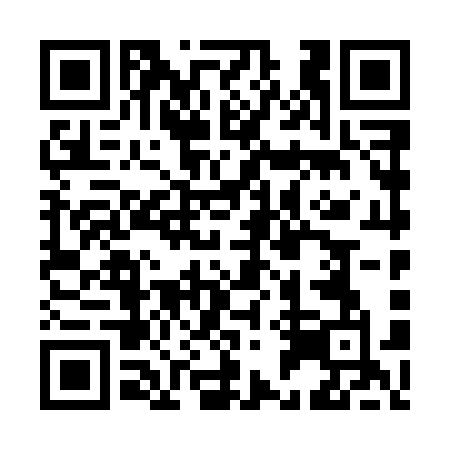 Ramadan times for Balabanchevo, BulgariaMon 11 Mar 2024 - Wed 10 Apr 2024High Latitude Method: Angle Based RulePrayer Calculation Method: Muslim World LeagueAsar Calculation Method: HanafiPrayer times provided by https://www.salahtimes.comDateDayFajrSuhurSunriseDhuhrAsrIftarMaghribIsha11Mon4:574:576:3112:234:286:156:157:4312Tue4:564:566:3012:224:296:166:167:4513Wed4:544:546:2812:224:306:176:177:4614Thu4:524:526:2612:224:316:186:187:4715Fri4:504:506:2412:224:316:206:207:4816Sat4:484:486:2312:214:326:216:217:5017Sun4:464:466:2112:214:336:226:227:5118Mon4:444:446:1912:214:346:236:237:5219Tue4:434:436:1712:214:356:246:247:5420Wed4:414:416:1612:204:366:256:257:5521Thu4:394:396:1412:204:376:276:277:5622Fri4:374:376:1212:204:386:286:287:5823Sat4:354:356:1012:194:396:296:297:5924Sun4:334:336:0912:194:396:306:308:0025Mon4:314:316:0712:194:406:316:318:0226Tue4:294:296:0512:184:416:326:328:0327Wed4:274:276:0312:184:426:346:348:0428Thu4:254:256:0212:184:436:356:358:0629Fri4:234:236:0012:184:446:366:368:0730Sat4:214:215:5812:174:456:376:378:0831Sun5:195:196:561:175:457:387:389:101Mon5:175:176:551:175:467:397:399:112Tue5:155:156:531:165:477:407:409:133Wed5:135:136:511:165:487:427:429:144Thu5:115:116:491:165:487:437:439:155Fri5:095:096:481:155:497:447:449:176Sat5:075:076:461:155:507:457:459:187Sun5:055:056:441:155:517:467:469:208Mon5:035:036:431:155:527:477:479:219Tue5:015:016:411:145:527:497:499:2310Wed4:594:596:391:145:537:507:509:24